EXECUTIVE COMMITTEE OF
  THE MULTILATERAL FUND FOR THE
  IMPLEMENTATION OF THE MONTREAL PROTOCOL
Seventy-seventh MeetingMontreal, 28 November - 2 December 2016bilateral cooperationThe Secretariat received the following request for bilateral cooperation:This document provides an overview of requests from bilateral agencies, and whether these are eligible in light of the maximum level of bilateral cooperation available for 2016. It cross-references relevant meeting documents that include a discussion on the bilateral requests, and contains the recommendation on the year of assignment for bilateral cooperation. OverviewA total of eight projects for bilateral cooperation with a value of US $5,742,630 (including agency costs) has been submitted to the 77th meeting as shown in Table 1.Table 1. Projects for bilateral cooperation submitted to the 77th meeting* Including agency support costs.Request from the Government of FranceTable 2 provides a summary of the request for bilateral co-operation from the Government of France. The value of this request (US $197,596), combined with the net allocation for bilateral approvals of US $19,061 in 2016, does not exceed the 20 per cent of France’s 2016 bilateral contribution of US $2,260,651.Table 2. Projects submitted by the Government of France(*) Comments and recommendations of the Secretariat are found in document UNEP/OzL.Pro/ExCom/77/52.Request from the Government of GermanyTable 3 provides a summary of the request for bilateral co-operation from the Government of Germany. The value of this request (US $4,276,405), after taking into account the amount 
(US $4,658,409) approved at the 73rd, 74th and 75th meetings, and balances on completed projects to be offset against 77th meeting approvals (US $151,079), exceeds the 20 per cent of Germany’s allocation for the 2015-2017 triennium (US $8,659,025) by US $124,710. The actual level of funding approved for these requests will be known at the 77th meeting.Table 3. Projects submitted by the Government of Germany* Comments and recommendations of the Secretariat are found in the following documents:(1) UNEP/OzL.Pro/ExCom/77/37.(2) UNEP/OzL.Pro/ExCom/77/49.(3) UNEP/OzL.Pro/ExCom/77/50.(4) UNEP/OzL.Pro/ExCom/77/55.(5) UNEP/OzL.Pro/ExCom/77/57.Request from the Government of Japan Table 4 provides a summary of the request for bilateral co-operation from the Government of Japan. The value of this request (US $90,400), combined with that of the bilateral approvals for 2016 
(US $48,873) does not exceed the 20 per cent of Japan’s 2016 bilateral contribution (US $4,378,622).Table 4. Project submitted by the Government of Japan(*) Comments and recommendations of the Secretariat are found in document UNEP/OzL.Pro/ExCom/77/37.Request from the Government of SpainTable 5 provides a summary of the request for bilateral co-operation from the Government of the Spain. The value of this request (US $1,178,229) does not exceed the 20 per cent of Spain’s 2016 bilateral contribution (US $1,201,666).Table 5. Project submitted by the Government of Spain(*) Comments and recommendations of the Secretariat are found in document UNEP/OzL.Pro/ExCom/77/55.RecommendationsThe Executive Committee may wish to request the Treasurer to offset the costs of the bilateral projects approved at the 77th  meeting as follows:US $XX (including agency fees) against the balance of France’s bilateral contribution for 2016;US $XX (including agency fees) against the balance of Germany’s bilateral contribution for 2015-2017;US $XX (including agency fees) against the balance of Japan’s bilateral contribution for 2016; andUS $XX (including agency fees) against the balance of Spain’s bilateral contribution for 2016.UNITED
NATIONSUNITED
NATIONSEP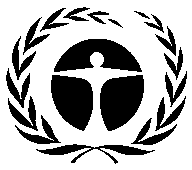 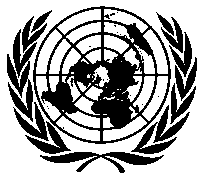 United NationsEnvironmentProgrammeDistr.GENERALUNEP/OzL.Pro/ExCom/77/2710 November 2016ORIGINAL: ENGLISHPROJECT TITLEBILATERAL AGENCYHCFC phase-out management plan (stage I, fourth tranche) in KenyaFranceHCFC phase-out management plan (stage II, first tranche) in ChinaGermanyHCFC phase-out management plan (stage II, first tranche) in IndiaGermanyHCFC phase-out management plan (stage II, first tranche) in Islamic Republic of Iran (the)GermanyHCFC phase-out management plan (stage II, second tranche) in MexicoGermanyHCFC phase-out management plan (third tranche) in Papua New GuineaGermanyHCFC phase-out management plan (stage II, first tranche) in ChinaJapanHCFC phase-out management plan (stage II, second tranche) in MexicoSpainBilateral agencyAmount requested (US$)*ProjectsFrance197,5961Germany4,276,4055Japan90,4001Spain1,178,2291Total5,742,6308Project TitleCountryAmount requested (US$)Amount recommended (US$)HCFC phase-out management plan (stage I, fourth tranche) Kenya176,250(*)Agency support costs21,346Total 	197,596Project TitleCountryAmount requested (US$)Amount recommended (US$)*HCFC phase-out management plan (stage II, first tranche) China300,000(1)HCFC phase-out management plan (stage II, first tranche) India2,267,830(2)HCFC phase-out management plan (stage II, first tranche) Islamic Republic of Iran (the)645,500(3)HCFC phase-out management plan (stage II, second tranche) Mexico325,000(4)HCFC phase-out management plan (third tranche) Papua New Guinea301,000(5)Agency support cost437,075TOTAL4,276,405Project TitleCountryAmount requested (US$)Amount recommended (US$)HCFC phase-out management plan (stage II, first tranche) China80,000(*)Agency support costs10,400Total90,400Project TitleCountryAmount requested (US$)Amount recommended (US$)HCFC phase-out management plan (stage II, second tranche)  Mexico1,056,991(*)Agency support costs121,238Total1,178,229